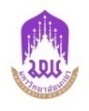 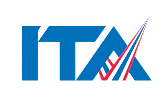 แบบเสนอรายชื่อบุคลากรของหน่วยงานเพื่อแต่งตั้งผู้ตรวจสอบและอนุมัติรับรองข้อมูลของหน่วยงานในระบบ UP ITA และคณะทำงานด้านคุณธรรมและความโปร่งใส มหาวิทยาลัยพะเยาประจำปีงบประมาณ พ.ศ. 2567ชื่อหน่วยงาน......................................................................................................ผู้ตรวจสอบและอนุมัติรับรองข้อมูลของหน่วยงานในระบบ UP ITA (บุคลากรของหน่วยงานในตำแหน่งคณบดี/ผู้อำนวยการ/หัวหน้าหน่วยงาน)ชื่อ-สกุล ...............................................................................................................................................................................ตำแหน่ง ..............................................................................................................................................................................  อีเมล มหาวิทยาลัยพะเยา ………………………………………......................................................................................................คณะทำงานฯ ลำดับที่ 1  (หน่วยงานในระดับคณะ/วิทยาลัย  >>  บุคลากรของหน่วยงานในตำแหน่งรองคณบดี หน่วยงานในระดับสถาบัน/โรงพยาบาล/โรงเรียน/วิทยาเขต/กอง/ศูนย์/หน่วย  >>  บุคลากรผู้รับผิดชอบด้านดังกล่าวของหน่วยงาน)ชื่อ-สกุล ...............................................................................................................................................................................ตำแหน่ง ..............................................................................................................................................................................  อีเมล มหาวิทยาลัยพะเยา ………………………………………......................................................................................................คณะทำงานฯ ลำดับที่ 2  (บุคลากรของหน่วยงานเพื่อจัดการและนำเข้าข้อมูลในระบบ UP ITA) ชื่อ-สกุล ...............................................................................................................................................................................ตำแหน่ง ...............................................................................................................................................................................  อีเมล มหาวิทยาลัยพะเยา ………………………………………......................................................................................................ชื่อ-สกุล (ผู้ประสานงาน) ..............................................................................................โทรศัพท์ภายใน...............................   ลายมือชื่อ ..............................................................................   ( .............................................................................................. )                   ตำแหน่ง ........คณบดี/ผู้อำนวยการ/หัวหน้าหน่วยงาน..............  วัน/เดือน/ปี ................................................................................หมายเหตุ  :    ขอความกรุณาจัดส่งแบบเสนอรายชื่อบุคลากรของหน่วยงานฯ ไปยังกองแผนงาน                   หรือไปรษณีย์อิเล็กทรอนิกส์ up_risk@up.ac.th ภายในวันที่ 22 ธันวาคม พ.ศ. ๒๕๖6                   สามารถดาวน์โหลดแบบเสนอรายชื่อฯ ทางเว็บไซต์กองแผนงาน https://plan.up.ac.th/service/download